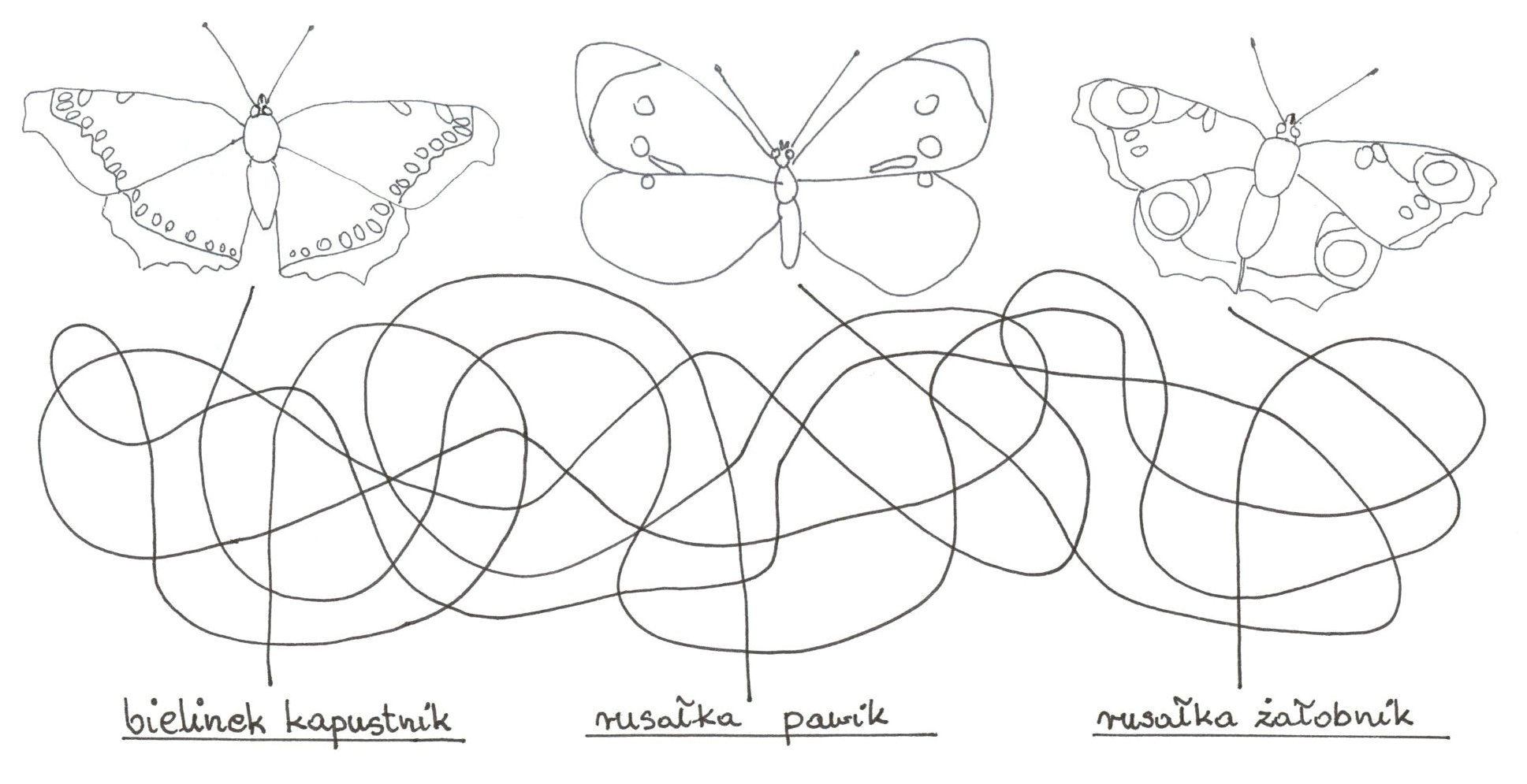 Arkusz ucznia nr Motylem jestemZnajdź nazwę motyla.